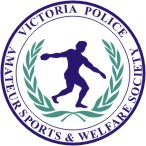 Police Sport Hall of FameNominations close 2nd August 2019The Victoria Police Amateur Sports and Welfare Society (VPASWS) initiated this award which will be given annually to acknowledge the most outstanding achievement by a member of former member of a Victoria Police Team, Association or Club. N.B an employee who does not belong to a Police team, association or club can also be nominated. CRITERIA:An employee or former employee of Victoria Police who has served for at least 7 years.An employee or former employee of Victoria Police who achieved their highest level of success in their sporting endeavours at least 2 years prior to the date of nomination, and who has been retired for 2 years from that level of competition, sport or endeavour.For outstanding performance or contribution to sport at any level of competition in conjunction with point (b). The level of competition can be local, interstate or international where at least one of the following attributes has been consistently displayed for at least 2 years in the sporting arena: exceptional strength, speed, skill, endurance, decision making, fair play and administrative excellence. An employee who achieved their greatest sporting success prior to joining Victoria Police, and has since served for at least 7 years.  General Information:(a)	Nominations on the official form with any supporting documentation must be in the hands of the Executive Officer by 2ND August 2019. (b)	The Selection Panel shall be the Executive Committee of the VPASWS(c)	The assessment of the nominations will be made only on the information supplied with the Nomination Form.  Please complete and attach additional information as appropriate to support the nomination(d)	Each nomination must be accompanied by a photograph of the nominee(e)	The awards will be presented at an awards dinner to be held as follows:
Victoria Police Sports Awards DinnerThe Park Function Centre, Albert Park17th September 2019 at 1900 hoursNominee DetailsNominee Name: Nominee Club: Year Joined Victoria Police: Work Address: Phone (w): 			(h/m): Email: Nomination Date: Career Highlights (Please complete all sections of this form and show the most outstanding performance here)Junior Club/s: Junior Achievements (Level of competition, medals, awards, statistics etc): Describe any outstanding Junior Performances (include dates & locations, impact of nominee, highlights of performance etc): Senior Club/s: List any State or National Representative teams: Major Sporting Achievements (medals, awards, honours, leadership, statistics etc): Describe any outstanding Senior Performances (include dates & locations, impact of nominee, highlights of performance etc): Summarise the nominee’s overall Career & the Impact they have had on their chosen sport:  Additional Service to Association (Coaching, Administration etc)Comments: General InformationWhen did the Nominee Retire from their highest level of competition: Please provide any further relevant information regarding your nomination and Their Sporting achievements: Please attached any photos and/or vision of your nominee in action to support your nomination (You can attach extra files or video links outside of this form also): 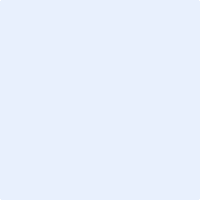 Nominated ByAssociation/Sporting Body: Name: Position Held: Work Address: Phone (w): 			(h/m): Email: Please forward completed nominations* via email to:Adam DrinkwellExecutive Officer	Victoria Police Amateur Sports & Welfare Society Inc.
C/- Physical Training UnitVictoria Police Academy	View Mount RoadGlen Waverley, Vic, 3150DX: 211825Telephone: (03) 95669477
Email: adam.drinkwell@police.vic.gov.au*Form is supplied as a guide only. Please attach any further information that may assist in the evaluation.